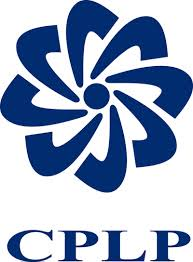  I FÓRUM DE NEGÓCIOS E INVESTIMENTOS TURÍSTICOS NO ESPAÇO DA CPLP12 de Março de 2014, Lisboa, PortugalFicha de inscrição
Nome do participante: __________________________________________________________________Instituição / Empresa: __________________________________________________________________Endereço: ___________________________________________________________________________                    ____________________________________________________________________________	_____________________________________________________________________________País: ________________________________________________________________________________Tel:  ____________________  Fax _________________ Email _________________________________ Web: ________________________________________________________________________________ Área de actividade:Estatal / Para-estatal         Alojamento           Transporte         Operador turístico  Agência de Viagens          Sector financeiro       Outro_____________________________________Envio da ficha de inscrição devidamente preenchida até o dia 5 de Março de 2014 para seguinte email: aquartin@aip.ptEm colaboração com: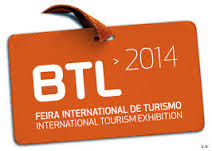 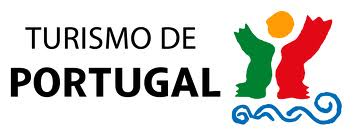 